REGISTRATION FORMFor NORDSCI Online edition07-09 October 2020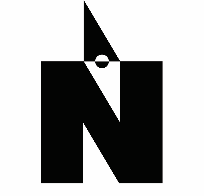 Thank you for considering joining the virtual NORDSCI Conference and publish your work to NORDSCI Proceedings. NORDSCI Team is glad to welcome you and make the best of your scientific work.After filling the Registration Form, please send it to email: info@nordsci.org  and we will get back to you. If you have any questions or need any assistance, please contact NORDSCI Team or check Conference’s website www.nordsci.org. PERSONAL DATASalutation		NameOrganization/Company/UniversityPhone NumberE-mailAdress		City	StateCountryZIP CodeREGISTRATION DATAPAPER SUBMISSION DATAI will submit for publication in the NORDSCI Conference proceedings:	 	1 Article for NORDSCI Proceedings 	2 Articles for NORDSCI Proceedings 	3 Articles for NORDSCI Proceedings 	4 Articles for NORDSCI Proceedings 	5 Articles for NORDSCI Proceedings Every registered author at NORDSCI Conference can submit up to 5 scientific documents. Kindly note that this is requirement that we have from the scientific databases and it is very important for further indexation.All prices are VAT Excluded. Each Paper should be up to 8 typewritten pages.  	I will submit my paper in English language. 	I will submit my paper in different than English language and will receive additional fee from NORDSCI Team for translation. Remark: It is recommended that papers should be written in accordance to the NORDSCI paper template and submitted by schedule. Please check sections PAPER SUBMISSION and DEADLINES at www.nordsci.org.ARTICLE SUBMISSIONPaper 1Paper Title: 	     Section: 	     		Please check all sections for in the website www.nordsci.org and fill in yours.Add you abstract here:      Add keywords:     Author: 	     The paper will be presented as /only for VIRTUAL LECTURERS/  Oral presentation 		 Poster presentation I prefer to pay by: Personal Payment 		 Company Payment**  Please enter your Company VAT Number here:      	After filling in this registration form, please send it by e-mail to info@nordsci.org Date      				Signature _____________________________After your Abstract Submission, you will receive an official Abstract approval letter from NORDSCI Team. With the official approval you will receive two options for payment your registration fee – using PayPal or by proform invoice. If you checked that you would like to proceed more than 1 Article for publishing, please continue with Abstract submission for other papers below. Paper 2Paper Title: 	     Section: 	     		Please check all sections for in the website www.nordsci.org and fill in yours.Add you abstract here:      Add keywords:     Author: 	     The paper will be presented as /only for VIRTUAL LECTURERS/: Oral presentation 		 Poster presentation Paper 3Paper Title: 	     Section: 	     		Please check all sections for in the website www.nordsci.org and fill in yours.Add you abstract here:      Add keywords:     Author: 	     The paper will be presented as (only for LECTURERS/PhD Students):  Oral presentation 		 Poster presentation (charged 15 Euro for poster printing)Paper 4Paper Title: 	     Section: 	     		Please check all sections for in the website www.nordsci.org and fill in yours.Add you abstract here:      Add keywords:     Author: 	     The paper will be presented as /only for VIRTUAL LECTURERS/ :  Oral presentation 		 Poster presentation Paper 5Paper Title: 	     Section: 	     		Please check all sections for in the website www.nordsci.org and fill in yours.Add you abstract here:      Add keywords:     Author: 	     The paper will be presented as /only for VIRTUAL LECTURERS/ :  Oral presentation 		 Poster presentation Date      				Signature _____________________________Registration formConference Fee (VAT Excluded)Virtual Lecturer1 paper publication and virtual presentation279 EUR 219 EUR Publisher1 paper publication229 EUR 199 EURDelegateAttendance to the virtual NORDSCI session229 Eur   99 EURSecond additional paper for all forms199 EUR 99 EURAdditional Covid-19 papers for all formsFREE